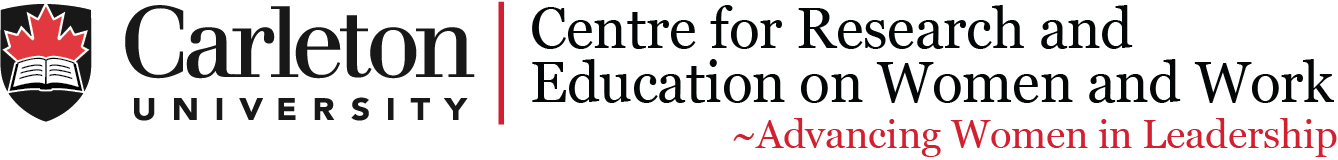 Call for Bursary ApplicationsThe Center for Research and Education on Women and Work (CREWW) is pleased to announce the call for bursary applications for the academic year beginning in September 2019.CREWW’s Mission is to facilitate and disseminate research on women and work to both academics and the broader community and to become the regional hub for research on women and work.Three bursaries of a minimum of $5,000 each are available for domestic graduate students doing a Master ofScience in Management (MSc) or Ph.D. in Management at the Sprott School of Business with application to Women in Management. Students receiving a bursary, will be expected to participate in CREWW’s research activities promoted by the Centre and facilitate the further engagement of graduate students by proposing and running research activities with the guidance and support of the Centre’s Director.The submission deadline is July 1st 2019 at 4 p.m. Applications should be submitted to AEmilia Jarvis, AssociateDirector, CREWW at aemilia.jarvis@carleton.ca  The bursary application will include a:cover letter  addressing the eligibility criteria;description, one page, describing the student’s research project, clearly outlining its relevance to         women and management;curriculum vitae (CV); andletter of support from the student’s supervisor.For eligibility, the student must be: a Canadian citizen or permanent resident;able to meet OSAP’s Ontario Residency requirements;able to demonstrate financial need; andin pursuit of a graduate degree at the Sprott School of Business with application to Women and Management.